Музыкальная литература (зарубежная)16.04 (14 неделя)Лазария Н.В.Группы: Ф1/ХНП1, ХД1/С1, В1/СНП1, Н1/МЗМ1, Д1Тема: Соната A dur Моцарта №11План работы для студентов:1. Читать лекцию. 2. Слушать нужные номера из фонохрестоматии, соотнося с анализом.3. Запоминать музыку, готовиться к викторине.4. Ответить на вопросы в конце лекции5. Отправить ответы преподавателю до конца недели (до 18 апреля).Соната A dur Моцарта №11 KV 331Соната A dur Моцарта необычна, она отличается от классического варианта этого жанра. Моцарт написал сонату №11 в 1788 году, находясь в Париже, поэтому французская клавирная музыка оказала на это сочинение большое влияние.1. Части сонаты написаны в тональности A dur (третья часть в одноименной - a moll). 2. Ни в одной из частей нет сонатной формы: Эта соната больше похожа на сюиту, чем на сонату I часть – вариации вместо сонатной формы (в то время в столице Франции вариации были очень популярны).II часть - французский менуэт вместо медленной части Adagio или Andante, III часть - рондо, да еще в популярном "турецком роде".Откуда такой интерес к "турецкому" или по-другому  "янычарскому", или "османскому"? - все это 3 названия одного и того же.В середине 17 века османское войско напало на Среднюю Европу. Все нападения и битвы османов сопровождала музыка. Их оркестр, состоящий из ударных и духовых инструментов, для европейцев звучал очень дико, экзотично. Музыка воспринималась как варварская, дикая, рычащая, гремящая, то есть как специфическое сочетание тембров инструментов, а не как музыкальный язык. После этой войны европейцы сильно заинтересовались инструментами османов. Их оркестр назывался "мехтер", он включал большой барабан (дауль), 2 небольших барабанчика (сардар-нагара), 2 тарелки (цил), 7 медных труб (бори) и 5 шалмеев (духовые инструменты-цурнадер).В начале 18 века инструменты янычарского войска распространились по всей Европе, попали даже в Россию. В моду вошел жанр "турецкого", то есть военного, марша с использованием "янычарского" тембрового колорита, в частности большого барабана с тарелками,  к которым часто присоединялся треугольник.Влияние "янычарской музыки" как специфического тембрового комплекса на европейскую оперную музыку было очень заметным. Одним из первых воспользовался тарелками и треугольником в оперном оркестре французский композитор Гретри ("Марш цыган" из оперы "Тайная магия", 1778 год). В хорах и танцах скифов из оперы "Ифигения в Тавриде", 1779 год, немецкий композитор Глюк для создания восточного колорита также вводит в оркестр тарелки и треугольник в сочетании с малым барабаном. Стиль "alla turca" повлиял не только на оперную, но и на оркестровую, и на клавирную европейскую музыку. У Моцарта - в его сонате Ля мажор, №11, в его опере "Похищение из сераля" - 1782 год, в его "Немецкой военной песне" - 1788 год. У Гайдна в его "Военной симфонии"-1794 год, У Бетховена в увертюре и марше к пьесе Коцебу "Афинские развалины".Анализ(трек 091) I часть. Andante grazioso. A dur. Вариации (тема и 6 вариаций)♪ Тема А - в медленном темпе, изысканного, изящного характера. Мелодия по своему характеру близка народной, она песенная, в ритме итальянского танца – сицилианы с  характерным для него размером 6/8  и ритмическим рисунком (см. нотный пример). Форма темы - простая 2-х частная репризная с развивающей серединой  -а  :||  ||: 1/2в    ½  а  :||.8 т.        4т.      6 т.Такая форма сохраняется во всех вариациях.  Уже в теме Моцарт, как бы изображая оркестр, дает вначале piano (как будто играет группа солирующих инструментов - soli), а в двух последних тактах второй части – forte (как бы весь оркестр - tutti). Встречаются и сфорцандо. Возможно, такие динамические оттенки -  это впечатления от мангеймского оркестра.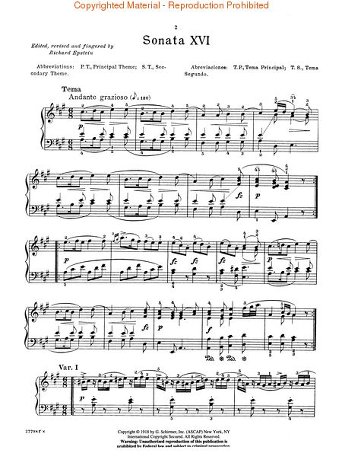 ♪ (1:52) Первая вариации А1 -  тема растворяется в затейливых фигурациях, вспомогательные хроматизмы добавляют ей изысканности, в ней слышны томные вздохи, а также менуэтные реверансы. В этой вариации с 5-го по 8-й такты, где "играет весь оркестр", уже можно "услышать янычарские барабаны", как и в двух последних тактах вариации.♪ (3:27) Вторая вариация А2 - начинается на piano с "порхающими" трелями в мелодии и с "жужжащим" аккомпанементом. С 5-го такта по 8-й в басу начинаются "прыжки" с форшлагами на forte. Вторая половина вариации - крещендо. ♪ (5:00) Третья вариация А3 – a moll, октавные ходы. В начале ее второй части (с 9-го такта) слышны жалобы, раздающиеся в тишине (piano), а в 12-м такте - вздохи, переходящие в отчаяние (сфорцандо). ♪ (6:39) Четвертая вариация А4 - с перебрасыванием левой руки - как баюканье с 5-го такта становящееся ярче. Вторая часть вариации начинается пленительной мелодией, которая заканчивается томными вздохами. Вариация заканчивается продолжением все того же убаюкивания.♪ (8:25) Пятая вариация А5 - напоминает арию с пассажами, с фразами то короткого дыхания, то длинного дыхания. Она исполнена томления, фразы заканчиваются секундовыми вздохами, проходящие хроматизмы добавляют неги. Здесь не только мелодия, но и вся фактура начинает петь. Во второй половине вариации первая фраза заканчивается фигурой восклицания - восходящей большой секстой. Во второй части пассажи становятся поистине виртуозными, колоратурными - мелкие длительности "убыстряют" темп. Здесь два таких виртуозных пассажа - причем на разные виды вокальной техники.♪(11:02) Шестая вариация А6 - энергичная, отчасти каприччиозная,. В 5-м и 6-м тактах этой вариации на forte также можно "услышать янычаров".Кода небольшая Таким образом, каждая вариация представляет характерную пьесу, не слишком удаляясь от мелодической линии темы. (092) II часть. Менуэт. Сложная трехчастная форма с трио. A dur. триоA      B       Aaba    cdc    aba♪ Первый часть А – основная тема менуэта в простой 3-х частной форме с развивающей серединой (aba). В этом главном разделе менуэта примечательны постоянные смены настроения.  Здесь есть место и для серьезных, отчасти даже мрачных мыслей. В первой теме (а) ясно слышны два разных элемента: 1 элемент (1-2 такты) - форте, начинается с воинственной тираты - с движением по звукам Ля мажорного аккорда, в унисонном изложении - мужественный, бравурный, звучит как вопрос; 2 элемент - (3-4 такты) - пиано с изысканным ритмом, мелодией с аккомпанементом и тонкими штрихами, заканчивающийся формулой поклона - женственный, как ответ на вопрос. 5-й такт звучит как приготовление к танцу. С 6-го такта начинается сам танец - менуэт. В мелодии слышны восторженные вздохи. Время от времени звучит формула поклона, разделяющая музыкальную ткань на предложения. Заканчивается в тональности доминанты - в Ми мажоре. В середине (b) появляются отклонения в минорные тональности - си минор, ля минор. На их фоне вздохи звучат вначале печально, а потом и вовсе драматично.  В мелодии появляется тоскливо-страстный ход на уменьшенную септиму.Однако реприза (а) звучит вновь радостно, как и в начале менуэта. Она приводит к Ля мажору.Трио (В) – в D dur. Трио написано в простой 3-х частной форме (cdc). с - по  характеру перекликается с четвертой вариацией первой части сонаты - то же убаюкивающее движение с переброской левой руки через правую. d – в середине при отклонении в ми минор сладкие грезы вдруг прерываются жесткими громкими унисонами (и сюда просочилась музыка янычар). Эта фраза повторяется два раза. Сон, однако, продолжается дальше.  с - реприза трио.А - После трио снова повторяется вся первая часть менуэта.(093) III часть. Rondo alla turca (популярное название турецкий марш или турецкое рондо). Сложная 3-х частная форма с прибавленным рефреном к каждой из 3-хчастей.      А         R            B              R          A                               R       codaI часть-рефрен-II часть-рефрен-III часть (реприза I)-рефрен-кода.Финал является обращением Моцарта к турецкому колориту, излюбленному в комической опере. Характерны острые, подчеркнутые ритмы звенящие, в которых слышатся удары тарелок.♪ 1 часть А - a moll, в простой 3-хчастной форме с развивающей серединой. 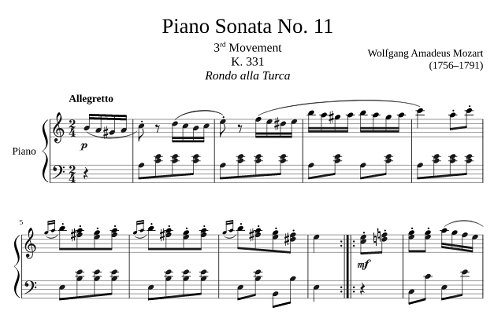 ♪ (0:45) Рефрен  - в A dur, форшлаги в левой руке подражают ударным «янычарским» инструментам. Форма рефрена - повторенный период. ♪ (1:00) II часть B – fis moll, вся часть на пассажах короткими длительностями. Форма - простая 3-хчастная развивающей серединой. (1:44) Рефрен(1:59) Реприза(2:43) Рефрен♪(2:57) Кода – ориентальный колорит, тираты, разложенные аккорды арпеджиато, короткие форшлаги. Воспроизведение звучания целого оркестра.Вопросы:1. Что означает аббревиатура KV 331, которая ставится рядом с номером и тональностью сонаты (Моцарт Соната №11 A dur KV 331)?1. Что такое янычарская музыка? Как можно ее назвать по-другому? В чем заключается особенность ее звучания?2. Назовите произведения Моцарта, в которых используется подражание янычарской музыке.3. Назовите произведение Гайдна, в котором используется подражание янычарской музыке.4. Почему за III частью сонаты A dur Моцарта закрепилось название Турецкое рондо?5. В какой вариации из первой части меняется лад?6. Как еще называются классические вариации,  в которых не меняется ни форма, ни гармония, а происходят лишь мелодические, фактурные, ладовые изменения, не приносящие кардинального преобразования темы?7. В данной сонате Моцарт отступает от классического строения сонатного цикла. Как же должен выглядеть построенный по всем правилам сонатный цикл? Сколько должно быть частей? Заполните таблицуНомер части сонатыТемпФорма